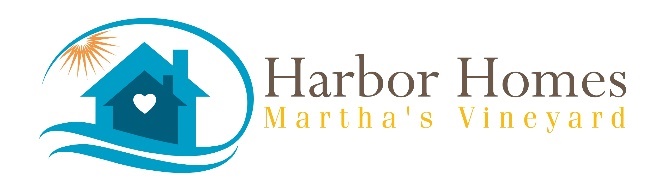 HOMELESS PREVENTION CASE MANAGER ~ ANNUAL REPORTSupervisor:  Susan Diverio, PhD				sdiverio@harborhomesmv.com			774-563-9828Homeless Prevention Case Manager: Maura Morrison	homelesspreventionmv@gmail.com			774-563-3687Physical Address:	111 New York Avenue; Oak Bluffs, MA 02557Mailing Address:	Po Box 4795; Vineyard Haven, MA 02568Background:The Homeless Prevention Case Manager works in collaboration with Harbor Homes which was created in response to the need for shelter and care for the homeless population on the island. The county-wide position was established to assist homeless individuals or those facing homelessness with services to ensure safe and stable housing.  The Homeless Prevention Case Manager works closely with other agencies to provide resources such as rental assistance, housing options and opportunities, and programs that sustain everyday living.Homeless Prevention Case Manager Funding:The position is funded through Dukes County and the six towns of Martha’s Vineyard. Homeless Prevention Case Manager Services:The primary function of the Homeless Prevention Case Manager is to assist individuals and families who are homeless or facing homelessness with housing and/or housing options. Other services provided include:*  Client Interactions and referrals~ meet individually with clients~ provide applications for different housing opportunities~ assist with application completion~ follow through with housing authorities on MV and the Cape*  Hotel Respite	~ screen individuals and families for respite beds*  Shelter Referrals	~ inform individuals of shelter program~ educate individuals about off-island shelters (i.e. St. Joseph’s in Hyannis) and the admissions procedures* Warming Shelter	~ coordinated volunteers	~ organized meal deliveries*  V-SPADAT	~ attended training~ noticed resistance from participants as it is for off-island housing and people don’t want to leave island*  Collaboration	~ increased in-person meetings since the decline in COVID~ worked closely with the MV high school and MV Community Services on various youth cases~ met with Director of Connect to End DV as a result in an increase in homeless DV victims seeking housingHOMELESS PREVENTION CASE MANAGER ~ 2021 – 2022 STATISTICSIndividuals served – 136	*  Male = 63 (46%)	*  Female = 57 (42%)	*  Unknown = 16 (12%)*  Note – The above numbers include 17 families that were provided with services.Race – 136	*  Caucasian = 46 (34%)			Hispanic = 18 (13%)	*  African American = 21 (15%)		Native American = 2 (1%)	*  Portuguese = 5 (4%)			Unknown = 44 (33%)Veteran – 136							*  Yes – 2 (1%)	*  No – 112 (83%)	*  Unknown – 22 (16%)Disability – 136	*  Yes = 6 (4%)	*  No = 90 (66%)	*  Unknown = 39 (29%)	* Temporary = 1(1%)Chronically Homeless – 136					Couch Surfing	*  Yes = 58 (43%)					* Yes = 22 (16%)	*  No = 69 (51%)					* No = 78 (58%)	*  Unknown = 9 (6%)					* Unknown = 36 (26%)Age – 136	*  70 – 79 = 6 (4%)		40 – 49 = 10 (7%)		10 – 20 = 18 (13%)	*  60 – 69 = 12 (9%)		30 – 39 = 21 (15%)		Under 10 = 14 (10%)	*  50 – 59 = 14 (11%)		20 – 29 = 11 (8%) 		Unknown = 30 (23%)Income – 136	*  Employed = 36 (26%)	*  Unemployed = 47 (35%)	*  SSI/SSDI = 22 (16%)	*  Unknown = 31 (23%)Family – 136	*  Yes = 55 (40%)	*  No = 72 (53%)	*  Unknown = 9 (7%)Forms of Assistance	*  Accepted at Harbor Homes (stable housing)	*  Referred to DCHA for rental assistance	*  Helped find house off-island	*  Found off-season housing on MV	*  Given hotel vouchers	*  Placed in home share situation	*  Reunite with family		*  Moved to Rhode Island	*  Moved to New York to be with family	*  Attended Warming Center	*  Winter shelter guest	*  Secured job housing	*  Assisted with sober house placement